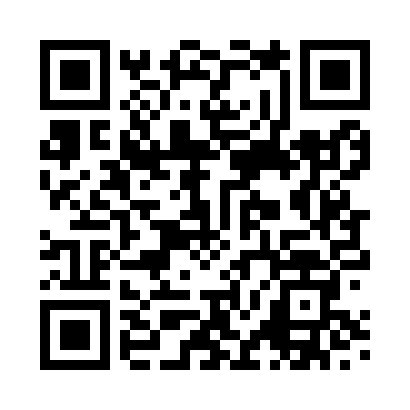 Prayer times for Garston, Hertfordshire, UKWed 1 May 2024 - Fri 31 May 2024High Latitude Method: Angle Based RulePrayer Calculation Method: Islamic Society of North AmericaAsar Calculation Method: HanafiPrayer times provided by https://www.salahtimes.comDateDayFajrSunriseDhuhrAsrMaghribIsha1Wed3:355:3212:596:068:2610:242Thu3:325:3012:586:078:2810:273Fri3:295:2812:586:088:2910:304Sat3:265:2612:586:098:3110:325Sun3:235:2512:586:108:3310:356Mon3:205:2312:586:118:3410:387Tue3:175:2112:586:128:3610:418Wed3:145:1912:586:138:3710:449Thu3:115:1812:586:148:3910:4710Fri3:085:1612:586:158:4110:4911Sat3:065:1412:586:168:4210:5012Sun3:065:1312:586:178:4410:5113Mon3:055:1112:586:188:4510:5214Tue3:045:1012:586:198:4710:5315Wed3:035:0812:586:198:4810:5316Thu3:035:0712:586:208:5010:5417Fri3:025:0512:586:218:5110:5518Sat3:015:0412:586:228:5310:5619Sun3:015:0312:586:238:5410:5620Mon3:005:0112:586:248:5610:5721Tue2:595:0012:586:258:5710:5822Wed2:594:5912:586:258:5810:5823Thu2:584:5812:586:269:0010:5924Fri2:584:5612:586:279:0111:0025Sat2:574:5512:596:289:0211:0126Sun2:574:5412:596:289:0411:0127Mon2:564:5312:596:299:0511:0228Tue2:564:5212:596:309:0611:0329Wed2:554:5112:596:319:0711:0330Thu2:554:5012:596:319:0811:0431Fri2:554:5012:596:329:1011:05